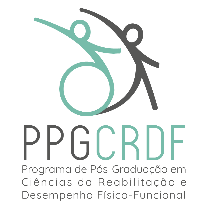 PROGRAMA DE PÓS-GRADUAÇÃO EM CIÊNCIAS DA REABILITAÇÃO E DESEMPENHO FÍSICO-FUNCIONALRua Eugênio do Nascimento, s/n – Bairro Dom BoscoJuiz de Fora – MG – CEP: 36038-330 – (32) 2102-3256E-mail: mestrado.fisioterapia@ufjf.br; Site: www2.ufjf.br/ppgcrdf/DECLARAÇÃO DE DISPONIBILIDADE PARA CUMPRIR 20h SEMANAIS DE ATIVIDADES NO PROGRAMADeclaro que as informações contidas na ficha de cadastramento dos candidatos ao Curso de Mestrado do Programa de Pós-graduação em Ciências da Reabilitação e Desempenho Físico-funcional expressam a verdade, assim como, declaro ter condições de frequentar o curso, mesmo não sendo contemplado com uma Bolsa de Estudos. Declaro ter disponibilidade de me dedicar presencialmente, no mínimo, 20 horas/semanais às atividades acadêmico-científicas ao programa de pós-graduação, uma vez que, o curso não é modalidade EAD (i.e., à distância).Acrescento ainda que, estou ciente das normas estabelecidas para realização do Processo Seletivo e que o prazo máximo para formação da defesa de dissertação é de 24 (vinte e quatro) meses.Juiz de Fora, ____, de ________________, de 2024Nome e assinatura do candidato(a)